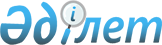 "Назарбаев Университеті" акционерлік қоғамын құру жөніндегі желілік кестені бекіту туралыҚазақстан Республикасы Премьер-Министрінің 2010 жылғы 1 қыркүйектегі № 123-ө Өкімі

      «Мемлекет басшысының 2010 жылғы 29 қаңтардағы «Жаңа онжылдық-жаңа экономикалық өрлеу - Қазақстанның жаңа мүмкіндіктері» атты Қазақстан халқына Жолдауын іске асыру жөніндегі іс-шаралар туралы» Қазақстан Республикасы Президентінің 2010 жылғы 17 ақпандағы № 925 Жарлығын орындау үшін:



      1. Қоса беріліп отырған «Назарбаев Университеті» акционерлік қоғамын құру және дамыту жөніндегі желілік кесте (бұдан әрі - кесте) бекітілсін.



      2. Орталық атқарушы органдар, өзге де мемлекеттік органдар мен мүдделі ұйымдар кестенің тиісінше және уақтылы орындалуын қамтамасыз етсін.



      3. «Астана қаласында «Жаңа университет» ғылыми-білім беру кешенін құру жөніндегі желілік кестені бекіту туралы» Қазақстан Республикасы Премьер-Министрінің 2007 жылғы 29 желтоқсандағы № 400-ө өкімінің күші жойылды деп танылсын.      Премьер-Министр                               К. Мәсімов

Қазақстан Республикасы  

Премьер-Министрінің   

2010 жылғы 1 қыркүйектегі

№ 123-ө өкімімен    

бекітілген         

«Назарбаев Университеті» акционерлік қоғамын құру

жөніндегі желілік кестеЕскертпе: аббревиатуралардың толық жазылуы:

ПМК - Қазақстан Республикасы Премьер-Министрінің Кеңсесі

Қаржымині - Қазақстан Республикасы Қаржы министрлігі

БҒМ - Қазақстан Республикам. Білім және ғылым министрлігі

ҚТКШІА - Қазақстан Республикасы Құрылыс және тұрғын үй-коммуналдық шаруашылық істері агенттігі

«НУ» АҚ - «Назарбаев Университеті» акционерлік қоғамы

«Astana Knowledge city» АҚ - «Аstana Knowledge city» акционерлік қоғамы
					© 2012. Қазақстан Республикасы Әділет министрлігінің «Қазақстан Республикасының Заңнама және құқықтық ақпарат институты» ШЖҚ РМК
				Р/с

№Іс-шаралар және іске асыру кезеңдеріАяқтау нысаныЖауапты орындаушыларОрындау мерзімі123451. Университетті ашу үшін дайындық іс-шаралары1. Университетті ашу үшін дайындық іс-шаралары1. Университетті ашу үшін дайындық іс-шаралары1. Университетті ашу үшін дайындық іс-шаралары1. Университетті ашу үшін дайындық іс-шаралары1.Дайындық мектебі үшін талапкерлерді қабылдауды қамтамасыз етуПМК-ге ақпарат«Назарбаев Университеті» АҚ (келісім бойынша)2010 жылғы қыркүйек2.Мынандай ғылыми орталықтарын құру стратегияларын әзірлеу және бекіту:

а) Халықаралық пәнаралыкинструменталдық орталық;

б) Өмір туралы ғылыми орталық;

в) Энергетикалық зерттеу орталығы«НУ» АҚ-ның бұйрығы«Назарбаев Университеті» АҚ (келісім бойынша)2010 жылғы қараша2. Екінші кезектің құрылысын бастау үшін дайындық іс-шаралары2. Екінші кезектің құрылысын бастау үшін дайындық іс-шаралары2. Екінші кезектің құрылысын бастау үшін дайындық іс-шаралары2. Екінші кезектің құрылысын бастау үшін дайындық іс-шаралары2. Екінші кезектің құрылысын бастау үшін дайындық іс-шаралары3.«Назарбаев Университеті» ғылыми - білім беру кешенінің 1-кезегін «НУ» АҚ-ның пайдасына сенімгерлік басқаруға беру«Astana Knowledge city» АҚ және «Назарбаев Университеті» АҚ арасындағы шарт«Astana Knowledge city» АҚ, «Назарбаев Уннверситеті» АҚ2010 жылғы тамыз-желтоқсан4.Құрылыстан жер учаскелерін сатып алуға 066 «Астана қаласының бюджетіне «Astana Knowledge city» АҚ жарғылық капиталын ұлғайтуға берілетін нысаналы даму трансферттері» бюджет бағдарламасы шеңберінде қаражатты қайта бөлу бөлігінде «Назарбаев Университеті» АҚ-ның бірінші кезегінің құрылысына қаржы-экономикалық негіздемеге өзгерістер енгізуРеспубликалық бюджет комиссиясының хаттамалық шешімі«Astana Knowledge city» АҚ, БҒМ, Қаржымині (келісім бойынша)2010 жылғы тамыз5.Екінші кезектің объектілерін жобалау және салу мақсаттары үшін «НУ» АҚ-ның пайдасына жер учаскесін бөлу жөніндегі іс-шараларҚұрылысты жобалауға Астана қаласы әкімдігінің қаулысы«Назарбаев Университеті» АҚ, Астана қаласының әкімдігі (келісім бойынша)2010 жылғы тамыз- қыркүйек6.«Назарбаев Университеті» екінші кезегінің объектілерін салу үшін жеке меншік иелерінің жер учаскелерін алып қою жөніндегі іс-шараларЖер учаскесін беру туралы Астана қаласы әкімдігінің шешімі«Astana Knowledge city» АҚ, Астана қаласының әкімдігі (келісім бойынша), «Назарбаев Университеті» АҚ (келісім бойынша)2010 жылғы IV тоқсан - 2011 жылғы I тоқсан7.Перспективалық кеңейтуді ескере отырып, құрылыстың екінші кезегінің жаңа бас жоспарын әзірлеуПМК-ге ақпарат«Назарбаев Университеті» АҚ, Астана қаласының әкімдігі, «Astana Knowledge city» АҚ (келісім бойынша), мердігер2010 жылғы III тоқсан8.ТЭН әзірлеу«Назарбаев Университеті» жобасының ТЭН-і«Назарбаев Университеті» АҚ (келісім бойынша)2010 жылғы III тоқсан9.ФЭН әзірлеу«Назарбаев Университеті» жобасының ФЭН-і«Назарбаев Университеті» АҚ (келісім бойынша)2010 жылғы IV тоқсан10.Құрылыстың екінші кезегінің бас жоспарын Қала құрылысы кеңесінің бекітуіАстана қаласы Қала құрылысы кеңесінің құрылыстың екінші кезегі жөніндегі оң қорытындысының хаттамасы«Назарбаев Университеті» АҚ (келісім бойынша), Астана қаласының әкімдігі, жобалаушы2010 жылғы қыркүйек - қазан11.Құрылыстың екінші кезегінің жұмыс жобасын әзірлеуПМК-ге ақпарат«Назарбаев Университеті» АҚ (келісім бойынша), жобалаушы2011 жылғы ақпан12.Құрылыстың екінші кезегінің жұмыс жобасына мемлекеттік сараптама жүргізуМемлекеттік сараптаманың қорытындысыҚТКШІА, «Назарбаев Университеті» АҚ (келісім бойынша), Астана қаласының әкімдігі, жобалаушы2011 жылғы наурыз13.Құрылыс және тұрғын үй-коммуналдық шаруашылық істері агенттігінің екінші кезектің жұмыс жобасын бекітуі (жиынтық қорытынды)Екінші кезектің жұмыс жобасын бекіту туралы ҚТКШІА бұйрығыҚТКШІА, «Назарбаев Университеті» АҚ (келісім бойынша), жобалаушы2011 жылғы сәуір14.Белгіленген тәртіппен құрылыстың мердігерін белгілеуКонкурстық комиссиясының қорытындысы, келісімшарт/шарт жасау«Назарбаев Университеті» АҚ (келісім бойынша)2011 жылғы сәуір15.Құрылыс жұмыстарының басталуын қамтамасыз етуПМК-ге ақпарат«Назарбаев Университеті» АҚ (келісім бойынша), мердігер, жобалаушы2011 жылғы сәуір